NEW – 2019 20’ Eastern Center Console WITH T-top & Mercury 90HP CT - $57,500NEW Boat for sale	nORTHLAND BOAT SHOP - NORTH HERO, vtMake/Model:  20’ Eastern Center Console with T-Top, Eastern Boats, Milton, NH
Year:  2019
Length:  20’20”  Beam: 7’6”
Location:  Northland Boat Shop, North Hero, VT
Motor:  2019 Mercury 90HP Command Thrust
Price:  $57,500What a beauty!  A classic center console with elegant downeast-style sweeping sheerline, this boat has a comfortable, safe ride with plenty of room forward and seating for 4-6.    With a sharp entry at the bow parting the sea and a soft chine flattening from midships aft, these boats are designed to provide a smooth, level ride level at any speed.  This “downeast advantage” allows these boats to run efficiently at a wide range of cruising speeds, from the low teens to the mid 20’s, burning from 2 to 4.5 gallons per hour, with top speeds of more than 35mph.  Contact Emily at Northland Boat Shop, 802-372-5452 w, 802-316-6721 m, sales.nlboat@gmail.com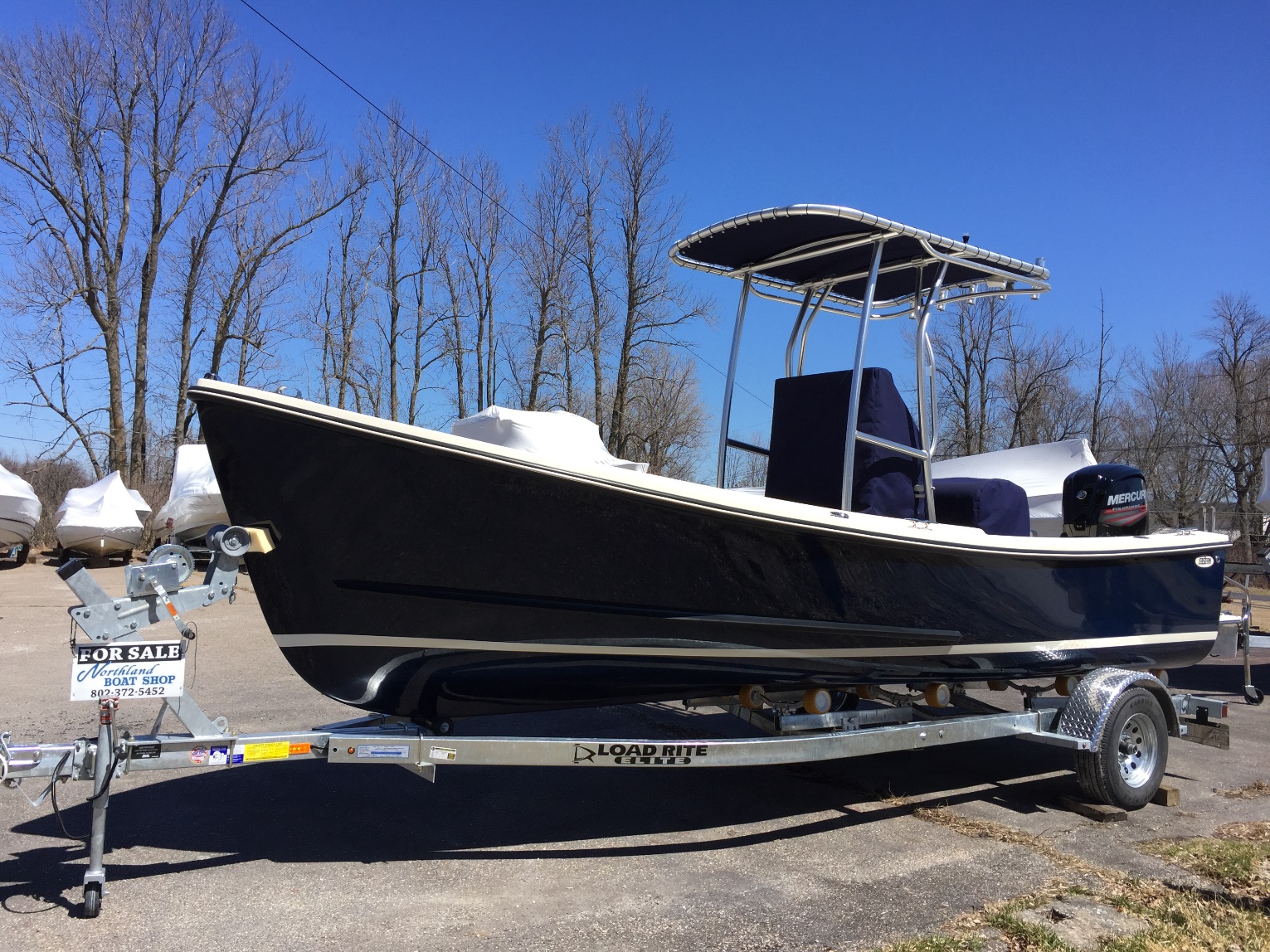 